Name: _______________________________   Period: _____   Date: ________________________Heat Transfer Internet Scavenger HuntDirections: Go through the websites below and answer the questions. You may have to scroll down or click on links on the webpage to find the answers.http://coolcosmos.ipac.caltech.edu/cosmic_classroom/light_lessons/thermal/index.html 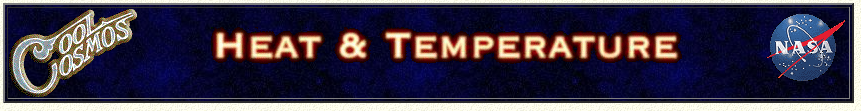 Click on the first link from this homepage. Then use the links at the bottom. Each line below separates one page from the next.1. Where does thermal energy come from (what causes it)?2. Thermal energy can come from other forms of energy. Give several examples how.3. What does the speed of molecules have to do with thermal energy?4. What is temperature a measure of?5. Does temperature depend on the amount of substance present? Explain.6. Heat is different from temperature. What three things does heat depend on?7. Give an example of how things can have the same temperature, but different 	heats.8. Heat will always transfer from ________________________ to ________________________ 	temperatures.There are three methods of heat transfer. Define each (what causes it) and describe 		how they happen. This link does a really nice job of illustrating all 3 of these a little differently: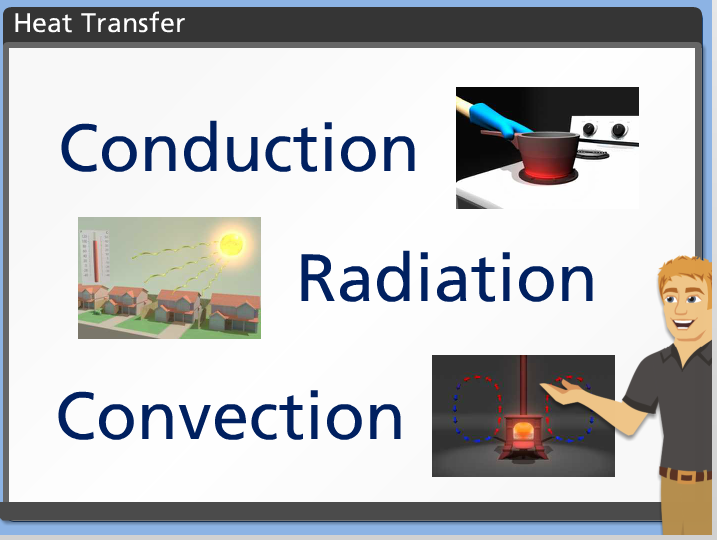 http://www.wisc-online.com/Objects/ViewObject.aspx?ID=sce304 9. – 10. Conduction	Is caused by:	Describe how:11. – 12. Convection	Is caused by:	Describe how:13. – 14. Radiation	Is caused by:	Describe how:15. Temperature is measured with a thermometer. How is heat measured and in 	what units? Name the temperature at which water freezes and boils in…16. Fahrenheit17. Celsius18. Kelvin19. What is Absolute Zero (what happens and what temp.?)